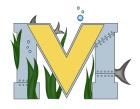 		 FINAL PROJECT BUSINESS MODELName(s):  Zach Galley, Jared MizuikProject: Controller case & designPart A:  ProblemComing up with a design for a controller, getting a template for different controllersPart B:  SolutionWe will be doing an mv logo, we don’t know yetPart C:  Key MetricsThe quality of the product, & a healthy customer base.Part D:  Unique Value PropositionsCharge 1.5 the amount it costs to makePart E:  Unfair AdvantageWe will create a logo for the bottom of itPart F:  ChannelsContact Jared or myself through social media or IRLPart G:  Customer SegmentsDividing it into XBOX One and PS4Part H:  Cost Structure/Revenue Streams  ***Note – use a table for These Together!Must be paid in cash!CostBlue Printer FilamentApprox. $30.00Avg CostController CaseApprox. $50.00Our PriceController CaseApprox. $20.00